ОРДИНАТУРААННОТАЦИЯ РАБОЧЕЙ ПРОГРАММЫ ДИСЦИПЛИНЫ ПО ВЫБОРУБ1.В.ДВ.1 ПРЕВЕНТИВНАЯ ПЕДИАТРИЯБ1.В Вариативная часть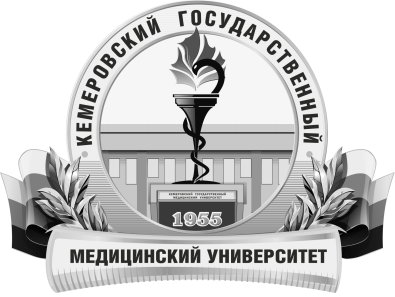 КЕМЕРОВСКИЙ ГОСУДАРСТВЕННЫЙ МЕДИЦИНСКИЙ УНИВЕРСИТЕТКафедра Педиатрии и неонатологии Трудоемкость в часах / ЗЕ72/ 2Цель изучения дисциплиныФормирование профессионального мышления и поведения, практических навыков и умений, необходимых для оказания врачебной помощи детям с наиболее распространенными нозологическими формами заболеваний детского возраста, изучение их основных симптомов и симптомокомплексов в их классическом (типичном) течении, современных методов их диагностики, лечения и профилактики, направленное на формирование соответствующих компетенций.Место дисциплины в учебном планеБлок 1Вариативная часть Б1.В.ДВ.1Изучение дисциплины требует знания, полученные ранее при освоении дисциплинБ1.Б.2 Общественное здоровье и  здравоохранение.Б1.Б.3 Патология.Б1.Б.4 Медицина чрезвычайных ситуаций.Б1.Б.5 ПедагогикаБ1.В. ОД.1 ФтизиатрияДисциплина необходима для успешного освоения дисциплинБ.В.ДВ.2 Детская эндокринологияБ2.1 Педиатрия стационарнаяБ2.2 Педиатрия амбулаторнаяБ3 Государственная итоговая аттестация Компетенции, формируемые в результате освоения дисциплины ПК-1, ПК-2, ПК-5, ПК-6, ПК-8Содержание  дисциплины(изучаемые темы)Тема 1. Критерии здоровья. Группы здоровья. Физическое и нервно-психическое развитие детей.Тема 2. Рахит. Спазмофилия. Дифференциальный диагноз гипокальциемии. Национальная программа «Недостаточность витамина Д у детей и подростков Российской Федерации: современные подходы и коррекция (2018г)».Тема 3. Дифференциальная диагностика хронических расстройств питания.Тема 4. Национальная стратегия вскармливания здоровых детей первого года жизни.Тема 5. Организация и проведение лечения детей на дому с острыми респираторными заболеваниями.Тема 6. Организация восстановительного лечения детей с хроническими заболеваниями.Тема 7. Дифференциальная диагностика атопического дерматита.Тема 8. Основы иммунопрофилактики. Современный прививочный календарь.Виды учебной работыКонтактная работа обучающихся с преподавателемАудиторная (виды):лекцииклинические практические занятиязанятия, проводимые в интерактивной формеВнеаудиторная (виды):консультацииСамостоятельная работаустнаяписьменнаяпрактическаяФорма промежуточного контролязачет